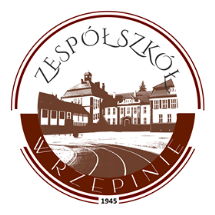 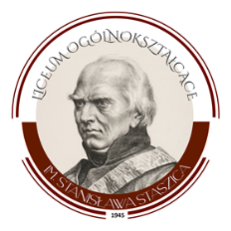 Proszę o przyjęcie mnie do Liceum Ogólnokształcącego im. Stanisława Staszica w Rzepinie do klasy (zaznaczyć tylko jedną z podanych klas albo numerami 1 i 2 oznaczyć kolejność wyboru):OŚWIADCZAM, ŻE JEST TO SZKOŁA PIERWSZEGO / DRUGIEGO / TRZECIEGO WYBORU (właściwe podkreślić)DANE OSOBOWE (należy wypełnić wszystkie pola)DEKLARACJA WYBORU JĘZYKÓW OBCYCH.W razie przyjęcia mnie do szkoły chcę uczyć się następujących języków obcych: (UWAGA! Kandydaci do klasy akademickiej i do oddziału przygotowania wojskowego wybierają jako                   język wiodący „do matury” język angielski)w pierwszej kolejności (język do matury):w drugiej kolejności (język dodatkowy): DEKLARACJA WYBORU PRZEDMIOTÓW REALIZOWANYCH W ZAKRSIE ROZSZERZONYM (wypełnić tabelę właściwą dla wybranej klasy):Uczniowie obowiązkowo realizują dwa przedmioty na poziomie rozszerzonym. Przedmioty wybierają z listy poniżej, zaznaczając wybór krzyżykiem.Grupa, która realizuje przedmiot w zakresie rozszerzonym, może liczyć min. 5 osób i max. 30 osób. Dyrekcja szkoły w pierwszej kolejności przydziela uczniów z najwyższym wynikiem uzyskanym w procesie rekrutacji zgodnie z dokonanym wyborem. Pozostałym, w przypadku braku miejsc, proponuje się realizację innego przedmiotu.KLASA AKADEMICKA KLASA MULTIPROFILOWA (policyjna/psychologiczno-pedagogiczna/dietetyka i fitness)ODDZIAŁ PRZYGOTOWANIA WOJSKOWEGOZAŁĄCZNIKI: świadectwo ukończenia szkoły podstawowej zaświadczenie OKE 1 zdjęciekarta zdrowiapodanie do internatudeklaracja przystąpienia do klasy mundurowejorzeczenie lekarskie o bardzo dobrym stanie zdrowia wydane przez lekarza podstawowej opieki zdrowotnej (obowiązkowo w klasach mundurowych)orzeczenie o potrzebie kształcenia specjalnego, orzeczenie o niepełnosprawności, lub o stopniu niepełnosprawnościprawomocny wyrok sądu rodzinnego orzekającego rozwód lub separację lub akt zgonu oraz oświadczenie o samotnym wychowywaniu dziecka oraz niewychowywaniu żadnego dziecka wspólnie z jego rodzicemdokument poświadczający objęcie dziecka pieczą zastępczą inne (wpisać jakie, np. dyplomy, zaświadczenia……………………………………………………………………………………………….…………………………………	…………………………………	…………………………………	(miejscowość)				(podpis ucznia)		            (podpisy rodziców/prawnych opiekunów)PODSTAWA PRAWNA: Art. 150 Ustawy z dn. 14.11.2016 r. Prawo Oświatowe (t.j. Dz.U. 2019 poz. 1148, ze zm.)PODANIE O PRZYJĘCIE DO LICEUM OGÓLNOKSZTAŁCĄCEGOim. Stanisława Staszica w Zespole Szkół w Rzepiniew roku szkolnym 2024/2025AKADEMICKIEJMULITIPROFILOWEJ (󠆾󠆾 policyjnej    󠆾󠆾 psychologiczno-pedagogicznej   󠆾󠆾 dietetyka i fitness)ODDZIAŁ PRZYGOTOWANIA WOJSKOWEGODANE OSOBOWE KANDYDATA NIEZBĘDNE DO REKRUTACJIDANE OSOBOWE KANDYDATA NIEZBĘDNE DO REKRUTACJIDANE OSOBOWE KANDYDATA NIEZBĘDNE DO REKRUTACJINazwisko i imiona kandydata:Nazwisko i imiona kandydata:Data i miejsce urodzeniaData i miejsce urodzeniaAdres zamieszkania (ulica/numer domu/numer mieszkania)Adres zamieszkania (kod pocztowy/poczta)Adres zamieszkania (gmina)Adres zamieszkania (powiat)Dane kontaktowe (nr telefonu kandydata)(adres e-mail kandydata)Dane kontaktowe (nr telefonu kandydata)(adres e-mail kandydata)numer PESELnumer PESELDANE MATKI (PRAWNEGO OPIEKUNA) – wypełnia rodzic/opiekun prawnyDANE MATKI (PRAWNEGO OPIEKUNA) – wypełnia rodzic/opiekun prawnyDANE MATKI (PRAWNEGO OPIEKUNA) – wypełnia rodzic/opiekun prawnyNazwisko i imięNazwisko i imięAdres zamieszkaniaAdres zamieszkaniaTelefon kontaktowy do matki (prawnego opiekuna)Telefon kontaktowy do matki (prawnego opiekuna)Adres e-mail matki (prawnego opiekuna)Adres e-mail matki (prawnego opiekuna)DANE OJCA (PRAWNEGO OPIEKUNA) – wypełnia rodzic/opiekun prawnyDANE OJCA (PRAWNEGO OPIEKUNA) – wypełnia rodzic/opiekun prawnyDANE OJCA (PRAWNEGO OPIEKUNA) – wypełnia rodzic/opiekun prawnyNazwisko i imięNazwisko i imięAdres zamieszkaniaAdres zamieszkaniaTelefon kontaktowy do ojca (prawnego opiekuna)Telefon kontaktowy do ojca (prawnego opiekuna)Adres e-mail ojca (prawnego opiekuna)Adres e-mail ojca (prawnego opiekuna)język angielskijęzyk niemieckijęzyk angielskijęzyk niemieckijęzyk rosyjski1 przedmiot język angielski2 przedmiotmatematykajęzyk polskiwos3 przedmiotbiologiageografiafizykachemiahistoria1 przedmiotmatematykajęzyk polskiwos2 przedmiotbiologiageografiafizykachemiahistoria1 przedmiot  wiedza o społeczeństwie  wiedza o społeczeństwie  wiedza o społeczeństwie  wiedza o społeczeństwie2 przedmiotbiologiageografiafizyka󠆾 chemia󠆾 historia